Об утверждении Программы профилактики рисков причинения вреда (ущерба) охраняемым законом ценностям при осуществлении регионального государственного контроля (надзора) за соблюдением законодательства об архивном деле на территории Липецкой области на 2023 годВ соответствии со статьей 44 Федерального закона от 31.07.2020 № 248-ФЗ «О государственном контроле (надзоре) и муниципальном контроле в Российской Федерации»ПРИКАЗЫВАЮ:1. Утвердить Программу профилактики рисков причинения вреда (ущерба) охраняемым законом ценностям при осуществлении регионального государственного контроля (надзора) за соблюдением законодательства об архивном деле на территории Липецкой области на 2023 год согласно приложению.2. Контроль за исполнением настоящего приказа возложить на заместителя начальника управления-начальника отдела организации и контроля деятельности архивов управления ЗАГС и архивов Липецкой области Фурсову Н.В.Начальник управления								С.А. КоролеваПрограмма профилактики рисков причинения вреда (ущерба) охраняемым законом ценностям при осуществлении регионального государственного контроля (надзора) за соблюдением законодательства об архивном деле на территории Липецкой области на 2023 годНастоящая Программа профилактики рисков причинения вреда (ущерба) охраняемым законом ценностям при осуществлении регионального государственного контроля (надзора) за соблюдением законодательства об архивном деле на территории Липецкой области на 2023 год (далее - Программа) разработана в целях стимулирования добросовестного соблюдения обязательных требований, установленных Федеральным законом от 22 октября 2004 года № 125-ФЗ «Об архивном деле в Российской Федерации» и принимаемыми в соответствии с ним иными нормативными правовыми актами Российской Федерации, законами и иными нормативными правовыми актами Липецкой области, органами государственной власти, органами местного самоуправления, юридическими лицами и индивидуальными предпринимателями, устранения условий, причин и факторов, способных привести к нарушениям обязательных требований и (или) причинению вреда (ущерба) охраняемым законом ценностям, создания условий для доведения обязательных требований до органов государственной власти, органов местного самоуправления, юридических лиц и индивидуальных предпринимателей, повышение информативности о способах их соблюдения.Раздел I. Анализ и оценка состояния осуществления регионального государственного контроля (надзора) в сфере архивного делаПредметом регионального государственного контроля (надзора) за соблюдением законодательства об архивном деле на территории Липецкой области (далее – региональный государственный контроль (надзор)) является соблюдение органами государственной власти, органами местного самоуправления, юридическими лицами, индивидуальными предпринимателями (далее – контролируемые лица) обязательных требований, установленных Федеральным законом от 22 октября 2004 года № 125-ФЗ «Об архивном деле в Российской Федерации» и принимаемыми в соответствии с ним иными нормативными правовыми актами Российской Федерации, законами и иными нормативными правовыми актами Липецкой области, к организации хранения, комплектования, учета и использования документов Архивного фонда Российской Федерации и других архивных документов на территории Липецкой области, за исключением случаев, указанных в пункте 1 части 2 статьи 16 Федерального закона от 22 октября 2004 года № 125-ФЗ «Об архивном деле в Российской Федерации».На территории Липецкой области действуют более 800 организации - источников комплектования государственных и муниципальных архивов. Вышеуказанные организации осуществляют деятельность по организации хранения, комплектования, учета и использования документов Архивного фонда Российской Федерации и других архивных документов и подпадает под региональный государственный контроль (надзор), который осуществляется управлением ЗАГС и архив Липецкой области (далее – управление).Ежегодно в ходе осуществления контрольных (надзорных) мероприятий управлением выявляются факты нарушения подконтрольными субъектами обязательных требований.Практика проведения контрольных мероприятий показывает, что нарушения обязательных требований законодательства в сфере архивного дела имеются практически во всех подконтрольных субъектах, различен их состав и, соответственно, возможные сроки устранения. Проанализировав итоги осуществленных проверок, можно констатировать, что основными нарушениями законодательства в сфере архивного дела являются:не обеспечение нормативных условий хранения документов;не проводится проверка наличия и состояния документов;несоблюдение правил и сроков обработки дел;не выполняются требования по размещению документов в архиве.В рамках профилактики рисков причинения вреда (ущерба) охраняемым законом ценностям управлением осуществляются следующие мероприятия:1) размещение на официальном сайте управления в сети «Интернет» перечней нормативных правовых актов или их отдельных частей, содержащих обязательные требования, оценка соблюдения которых является предметом регионального государственного контроля (надзора);2) осуществление информирования юридических лиц, индивидуальных предпринимателей по вопросам соблюдения обязательных требований, в том числе посредством разработки и размещения на официальном сайте управления руководств по соблюдению обязательных требований, проведение семинаров; 3) обеспечение регулярного обобщения практики осуществления регионального государственного контроля (надзора) и размещение на официальном сайте управления соответствующих обобщений, в том числе с указанием наиболее часто встречающихся случаев нарушений обязательных требований с рекомендациями в отношении мер, которые должны приниматься органами государственной власти, органами местного самоуправления  юридическими лицами, индивидуальными предпринимателями в целях недопущения таких нарушений;4) выдача предостережений о недопустимости нарушения обязательных требований в соответствии со статьей 49 Федерального закона от 31.07.2020 № 248-ФЗ «О государственном контроле (надзоре) и муниципальном контроле в Российской Федерации».II. Цели и задачи профилактической работыЦелями Программы являются:1) предотвращение рисков причинения вреда (ущерба) охраняемым законом ценностям;2) предупреждение нарушений контролируемыми лицами обязательных требований, включая устранение причин, факторов и условий, способствующих возможному нарушению обязательных требований;3) обеспечение сохранности документов Архивного фонда Российской Федерации и других архивных документов.4) устранение условий, причин и факторов, способных привести к нарушениям обязательных требований и (или) причинению вреда (ущерба) охраняемым законом ценностям; 5) создание условий для доведения обязательных требований до контролируемых лиц, повышение информированности о способах их соблюдения;6) снижение административной нагрузки на контролируемых лиц.Задачами Программы являются:1) укрепление системы профилактики нарушений обязательных требований;2) выявление причин, факторов и условий, способствующих нарушениям обязательных требований, разработка мероприятий, направленных на устранение нарушений обязательных требований;3) повышение правосознания и правовой культуры контролируемых лиц в сфере архивного дела.III. Перечень профилактических мероприятий, сроки (периодичность) их проведенияIV. Показатели результативности и эффективности Программы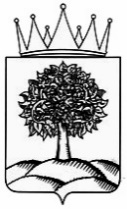 УПРАВЛЕНИЕ ЗАГС И АРХИВОВ ЛИПЕЦКОЙ ОБЛАСТИПРИКАЗУПРАВЛЕНИЕ ЗАГС И АРХИВОВ ЛИПЕЦКОЙ ОБЛАСТИПРИКАЗУПРАВЛЕНИЕ ЗАГС И АРХИВОВ ЛИПЕЦКОЙ ОБЛАСТИПРИКАЗУПРАВЛЕНИЕ ЗАГС И АРХИВОВ ЛИПЕЦКОЙ ОБЛАСТИПРИКАЗ__________________________________г. Липецк№___________Приложениек приказу управления ЗАГС и архивов Липецкой области «Об утверждении Программы профилактики рисков причинения вреда (ущерба) охраняемым законом ценностям при осуществлении регионального государственного контроля (надзора) за соблюдением законодательства об архивном деле на территории Липецкой области на 2023 год»№  п/пНаименование мероприятияСрок реализации мероприятияОтветственное должностное лицо1ИнформированиеИнформирование по вопросам соблюдения обязательных требований ведется посредством размещения необходимых сведений в соответствии с положениями статьи 46 Федерального закона от 31 июля 2020 года № 248-ФЗ «О государственном контроле (надзоре) и муниципальном контроле в Российской Федерации» на официальном сайте управления в сети «Интернет», в средствах массовой информации и в иных формах.постоянноОтдел организации и контроля деятельности архивов управления ЗАГС и архивов Липецкой области2Обобщение правоприменительной практикиУправлением осуществляется ежегодное обобщение правоприменительной практики в соответствии с положениями статьи 47 Федерального закона от 31 июля 2020 года № 248-ФЗ «О государственном контроле (надзоре) и муниципальном контроле в Российской Федерации». По результатам обобщения правоприменительной практики обеспечивается подготовка доклада, содержащего результаты обобщения правоприменительной практики управления, который готовится по итогам отчетного года и утверждается начальником управления, после чего размещается на официальном сайте управления в сети «Интернет» в течение 10 календарных дней со дня его утверждения.в срок не позднее 1 марта года, следующего за отчетным годомОтдел организации и контроля деятельности архивов управления ЗАГС и архивов Липецкой области3Объявление предостереженияПри наличии у должностных лиц управления сведений о готовящихся нарушениях обязательных требований или признаках нарушений обязательных требований и (или) в случае отсутствия подтвержденных данных о том, что нарушение обязательных требований причинило вред (ущерб) охраняемым законом ценностям либо создало угрозу причинения вреда (ущерба) охраняемым законом ценностям, контролируемому лицу с учетом требований статьи 49 Федерального закона от 31 июля 2020 года № 248-ФЗ «О государственном контроле (надзоре) и муниципальном контроле в Российской Федерации» объявляется предостережение о недопустимости нарушения обязательных требований и предлагается принять меры по обеспечению соблюдения обязательных требований.по мере появления оснований, предусмотренных законодательствомОтдел организации и контроля деятельности архивов управления ЗАГС и архивов Липецкой области4Консультирование.Должностные лица управления осуществляют консультирование контролируемых лиц и их представителей в соответствии с положениями статьи 50 Федерального закона от 31 июля 2020 года № 248-ФЗ «О государственном контроле (надзоре) и муниципальном контроле в Российской Федерации» по вопросам, касающимся организации и осуществления регионального государственного контроля (надзора), в том числе по следующим вопросам, по которым осуществляется письменное консультирование:1) порядка применения положений нормативных правовых актов Российской Федерации, содержащих обязательные требования, соблюдение которых является предметом регионального государственного контроля (надзора);2) порядка проведения контрольных (надзорных) мероприятий;3) периодичности проведения контрольных (надзорных) мероприятий;4) порядка принятия решений по итогам контрольных (надзорных) мероприятий;5) порядка обжалования решений, действия (бездействия) должностных лиц уполномоченного органа.Консультирование осуществляется должностным лицом уполномоченного органа по телефону, посредством видео-конференц-связи, на личном приеме, либо в ходе проведения профилактического мероприятия или контрольного (надзорного) мероприятия.постоянноОтдел организации и контроля деятельности архивов управления ЗАГС и архивов Липецкой области5.Профилактический визитПрофилактический визит проводится в соответствии с положениями статьи 52 Федерального закона от 31 июля 2020 года № 248-ФЗ «О государственном контроле (надзоре) и муниципальном контроле в Российской Федерации». Профилактический визит проводится в форме профилактической беседы по месту осуществления деятельности контролируемого лица либо путем использования видео-конференц-связи.2, 3 кварталОтдел организации и контроля деятельности архивов управления ЗАГС и архивов Липецкой области№п/пНаименование показателяВеличина11.Полнота информации, размещенной на официальном сайте управления в сети «Интернет» в соответствии с частью 3 статьи 46 Федерального закона от 31 июля 2021 г. № 248-ФЗ «О государственном контроле (надзоре) и муниципальном контроле в Российской Федерации»100%22.Утверждение приказом управления доклада, содержащего результаты обобщения правоприменительной практики по осуществлению регионального государственного контроля в сфере архивного дела, его размещение на сайте.Исполнено / Не исполнено3.Проведенные запланированные профилактические мероприятия100%